Covid-19 and IslandsFaroe Islands, DenmarkWhat actions are being taken to protect the island community from Covid 19? In particular, how are travel restrictions being put in place and enforced? What actions will be taken should people on the island have Covid 19?What actions are being taken to ensure that essential goods and services are provided to the island community?What actions are being taken to ensure that people working on the islands, not only in the tourism sector, are sustained financially in the short term and in the long term?What actions are being taken to ensure the mental well-being of people on the islands?If you consider it appropriate, feel free to share any data about people who have Covid 19 on your island and of people who, sadly, have passed away because of Covid 19.Is there anything else you want to share?Resources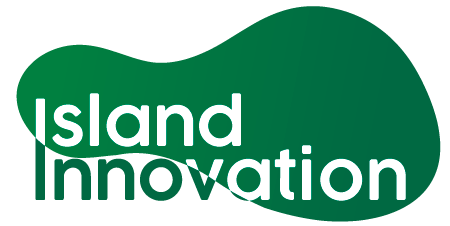 This information has been collated by the Strathclyde Centre for Environmental Law and Governance in collaboration with Island Innovation and can be found at https://www.strath.ac.uk/research/strathclydecentreenvironmentallawgovernance/ourwork/research/labsincubators/eilean/islandsandcovid-19/. RespondentDateResponseMalan Ellefsenmalan.ellefsen@ntnu.no22 April 2020Travel to and from the Faroe Islands has been close to none in the last month or so. And still only a couple of planes fly throughout the week and the ferriy going to/from DK and IS has started sailing with cargo and urgent passengers once in a while. Travel between the local islamds has been possible throughout the lockdown, but with restrictions on passanger numbers and contact.The country is checking a large number of people (using technology/machinery used for checking diseases/viruses in salmon fish before) and quarentine and restrictions on contact and travel have been very successfull and upheld by most citizans. Schools have been closed (turned into online schools) and have only opened up for the youngest classes this week (but they urge parents to still keep their kids home if possible).RespondentDateResponseRespondentDateResponseMalan Ellefsenmalan.ellefsen@ntnu.no22 April 2020Cargo ships and planes have been in operation throughout the lockdown. Farmacies, supermarkeds and gas-stations have bern open, but nearly everything else has been closed (or only online) for 1 1/2 month. There are three hospitals on the islands and they have all been partly open.RespondentDateResponseMalan Ellefsenmalan.ellefsen@ntnu.no22 April 2020The government has issued help-packages (wage/money) for the industry that has lost income due to the crisesRespondentDateResponseRespondentDateResponseMalan Ellefsenmalan.ellefsen@ntnu.no22 April 2020There have been 185 people infected with covid-19 in the Faroe Islands in total, with only 7 infected today. Only about 5 people have been in need of hospitalization, 25 people are in demanded quarentine, and 6270 people (out of about 52.000) have been checked for the disease.RespondentDateResponseMalan Ellefsenmalan.ellefsen@ntnu.no22 April 2020There are still restrictions on groups of people, distance restrictions of 2 meters etc, but some shops are open again, beaches are open, kindergarden and the younger classes (1-3rd) have opened for schooling again (if needed by the parents).Resource and DateLink“Veterinary scientist hailed for Faroe Islands’ lack of Covid-19 deaths”The Guardian8 April 2020Read hereHealth Department website on COVID Statistics in foarese.  (hagtøl = statistics)Explanation for the charts:Light blue color/sjúk = infected; dark blue color/frísk = recovered/no longer infectedKyn = sex (kvinnur = women, menn = men)Aldursbólkar = age groups10 May 2020Read here